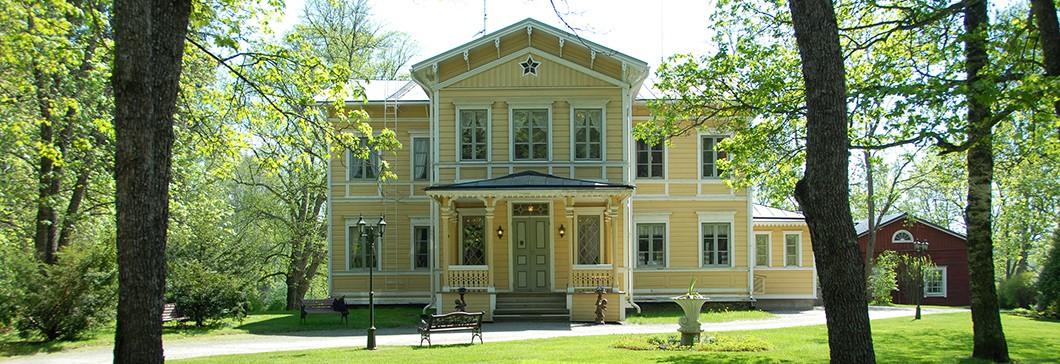 Inkalan kartanoKirvun Koprien Sukujuhla Inkalan kartanossa 9.-10.7.2016Inkalan kartanon yhteystiedot:Inkalan Kartano Oy (Hattulan kunta)
Inkalantie 91
13500 Hämeenlinna
03 652 4150
0500 767 150
leila.ylitalo@inkalankartano.fiTietoa  Inkalasta löydät hakusanalla: Inkalan kartano, samoin ajo-ohjeetIlmoittautumisohjeet:  ( 1. maksaminen, 2. osallistujat )1.MaksaminenMajoittumisvaraukset tehdään suoraan Inkalan kartanoon Leila Ylitalolle; yhteystiedot yllä.Ilmoita, että kysymyksessä on Kirvun Koprien sukukokous. Majoituskapasiteetti on rajallinen, joten tee varauksesi ajoissa. Maksu suoritetaan (siis majoittuminen) suoraan Inkalan kartanoon. Huom! lukuisia erilaisia majoitusmahdollisuuksia.Jos osallistut vain lauantaipäivään maksu, 50 euroa, maksetaan Kirvun Koprien tilille: FI2716783500005163Sama koskee majoittuvia eli lauantaipäivän maksu 50 euroa, sukuseuran tilille: FI2716783500005163 (majoittuminen maksetaan suoraan Inkalan kartanoon)Huom! Lasten 5-12 vuotta päivähinta on 25 euroa. Alle 5-vuotiaat ilmaiseksi.2. OsallistujatIlmoita osallistujat mieluiten sähköpostilla: seppo.i.kopra@gmail.com (huom! sähköposti muuttunut), p. 0503582857osoite:	 Seppo Kopra, Mäntymäentie 37, 13700 ParolannummiRuuat ovat laktoosittomia, ilmoita erityisruokavalio osallistujailmoittautumisen mukana.Ilmoittautuminen ja maksaminen tehtävä 31.5.2016 mennessä!Ohjelma:Lauantai 9.7:11.00 – 12.00 Ilmoittautuminen ja yöpyjien majoittuminen  12.00 – 13.30 Inkalan kartanon herkkupöytä 13.30 – 15.00 Sukukokous 15.00 – 15.30 Kakkukahvit 15.30 – 17.30 Tutustuminen kyykkäpelin saloihin ja ystävyysottelu Valkjärven Koprien kanssa Samanaikaisesti halukkaille luontopolku ja” karjalaisia” leikkejä18.00 …  Iltapala, saunomista ja yhdessä oloa; Kirvun  Koprien vuoden tietäjä 2016, serkkujen Laatokka, Syväri, Ääninen- seikkailuSunnuntai 10.78.00 – 9.15 Aamupala (majoittuneille)9.15 Lähtö Hattulan kirkkoon yhteiskuljetuksella; Hattulan historiaa ja nykypäivää10.00 Jumalanpalvelus Pyhän Ristin kirkossa11.00 Seppeleenlaskut Karjalaan jääneiden muistomerkille ja sankarihaudalle11.15 Paluu Inkalaan Hattulan tarina jatkuu12.00 Hyvää kotimatkaaSukukokousKokouksen alussa Valkjärven Koprat kertovat omasta sukuhistoriastaan ja sukuseuransa toiminnasta.Kokouksen avausKokouksen laillisuus ja päätösvaltaisuusKokousvirkailijoiden valintaKokouksen esityslistaTilinpäätös, toimintakertomus ja toiminnantarkastajan lausuntoTilinpäätöksen vahvistaminen ja vastuuvapauden myöntäminenToimintasuunnitelma, talousarvio ja jäsenmaksun suuruus kaudelle 2016-2018Valitaan puheenjohtaja ja hallituksen jäsenet kaudelle 2016-2018Valitaan toiminnantarkastaja ja hänelle varahenkilö Muut asiatKokouksen päättäminenPs. Sukukokouksemme lauantaipäivä on osittain yhdessä Valkjärven Koprien kanssa. He opettavat meitä karjalaisen KYYKKÄ-pelin salaisuuksiin.Muutenkin on mukava tavata eri sukuhaarojen edustajia. Alustavasti olemme jo suunnitellet esim. yhteistä Karjalanmatkaa vuonna 2017 ???Helsingissä ja Hattulassa 2.huhtikuuta 2016Eeva Rontu			Seppo Koprapuheenjohtaja		sihteeriTiedustelut: Seppo Kopra 0503582857